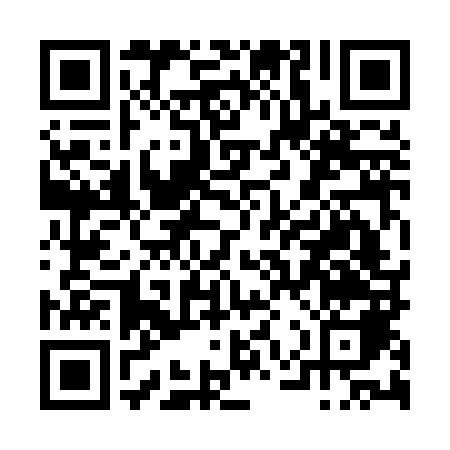 Prayer times for Carrapichana, PortugalMon 1 Apr 2024 - Tue 30 Apr 2024High Latitude Method: Angle Based RulePrayer Calculation Method: Muslim World LeagueAsar Calculation Method: HanafiPrayer times provided by https://www.salahtimes.comDateDayFajrSunriseDhuhrAsrMaghribIsha1Mon5:397:131:346:047:559:232Tue5:377:111:336:047:569:243Wed5:357:101:336:057:579:264Thu5:347:081:336:067:589:275Fri5:327:071:326:067:599:286Sat5:307:051:326:078:009:307Sun5:287:031:326:088:019:318Mon5:267:021:326:088:029:329Tue5:247:001:316:098:039:3410Wed5:226:591:316:108:049:3511Thu5:206:571:316:108:059:3612Fri5:196:551:316:118:069:3813Sat5:176:541:306:128:079:3914Sun5:156:521:306:128:099:4015Mon5:136:511:306:138:109:4216Tue5:116:491:306:138:119:4317Wed5:096:481:296:148:129:4418Thu5:076:461:296:158:139:4619Fri5:056:451:296:158:149:4720Sat5:036:431:296:168:159:4921Sun5:026:421:296:178:169:5022Mon5:006:411:286:178:179:5123Tue4:586:391:286:188:189:5324Wed4:566:381:286:188:199:5425Thu4:546:361:286:198:209:5626Fri4:526:351:286:208:219:5727Sat4:516:341:286:208:229:5928Sun4:496:321:276:218:2310:0029Mon4:476:311:276:218:2410:0230Tue4:456:301:276:228:2510:03